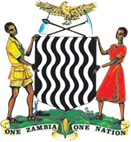 Republic of ZambiaPUBLIC SERVICE MANAGEMENT DIVISION(PSMD)ANNUAL REPORT FOR THE YEAR 2019Office of the President Public Service Management DivisionP.O Box 30587LusakaABBREVIATIONSINTRODUCTIONThis report highlights programmes undertaken in the fiscal year 2019, as well as the challenges encountered and the proposed remedial measures. It also highlights programmes and activities to be implemented in the fiscal year 2020.BACKGROUND AND MANDATE OF THE INSTITUTIONThe Public Service Management Division (PSMD) is one of the Divisions under the Office of the President. It is charged with the overall responsibility of human resource management in the Public Service. Its portfolio functions are:Public Service Management;Human Resource Management; and Strategic and Performance Management Services.In executing its portfolio functions, PSMD undertook the following programmes:Recruitment, Placement and Separation;Human Resource Management and Development;Human Resource Information and Planning; Formulation and Interpretation of Terms and Conditions of Service;Payroll Management and Establishment Control; and Industrial Relations and Labour matters.      VISION, MISSION, GOALS, VALUES AND POLICY OBJECTIVESDuring the year under review, the Division was guided by its Balanced Scorecard and the 2017-2021 Strategic Plan which included a Vision, a Mission, Goal Statements, Values and Policy Objectives as stated below: Vision statementThe Division’s vision statement stated below was adapted from the single vision of the Public Service:“A Smart and Value-Centered Public Service Management Division”Through this vision, the Division endeavored to embrace strategies that promoted the use of Information and Communication Technologies (ICTs) to improve service delivery.  Mission statement “To ensure high performance in the Public Service”This entailed that the Division would put in place measures to ensure realization of a complement of competent and motivated Public Service employees. Core Values To attain its Vision and fulfil the Mission, in line with the National Values and Principles, the Division was guided by five (05) Core Values. In addition, the Division continued to put in place measures that ensured adherence to the Public Service Code of Ethics by all its officers. The five (05) core values of the Division are:Integrity:We pledge to be honest and adhere to strong ethical moral principles of uprightness, honor and good character in our conduct of business.Professionalism: We pledge to adhere to the Public Service Code of Ethics and be diligent and excellent in the execution of our business. Confidentiality: We pledge to be trustworthy and ethical by not revealing or disclosing privileged information to unauthorized persons. Impartiality: We pledge to be objective and non-discriminatory in the execution of our duties. Loyalty: We pledge to adhere to the Constitution of the Republic of Zambia in the execution of our mandate. We shall also be patriotic by putting the Nation above self.   Strategic ObjectivesIn order to achieve its goals, the Division had the following strategic objectives:Objective 1: Enhance performance management The Division commits to enhance Performance management in the Public Service in order to measure and improve individual performance. This entails scaling up the Performance Management System and the Public Service Pay Reforms and implementing a Public Service Pre-Entry Exam mechanism as well as strengthening collaboration with Ministries, Provinces and Spending Agencies (MPSAs) on implementation of Human Resource (HR) planning. These measures are aimed at improving service delivery in the public service and having satisfied public service employees. Objective 2: Enhance placement and separation of employeesIn addition to enhancing Performance management, performance excellence will be attained by enhancing placement and separation of employees. This entails, strengthening mechanisms for Public Service human resource audit, establishment control and placement and retention policies. These interventions are aimed at attaining optimal staffing levels in the public service and timely placement and separation of employees.Objective 3:  Improve oversight of human resource development and managementHuman Development will be attained by improving human resource development oversight in the Public Service. This entails development and implementation of Talent Management and Continuing Professional Development frameworks and reviewing and implementing the Human Resource Training and Development Policy. These initiatives are aimed at having knowledgeable, skilled and experienced Public Service employees.Objective 4: Promote positive work cultureIn addition to improving human resource development oversight in the Public Service, attaining Human Development will require promotion of a positive work culture. This will entail reviewing and implementing the Public Service Code of Ethics procedures and regulations. These strategies are aimed at having a disciplined public service and positive image of the Public Service.Objective 5: Improve Operational Management systemsService Excellence will be attained by improving the Division’s operational management systems. The Division therefore commits to improve records management in the Public Service for timely and effective decision making. Accordingly, the Division will re-engineer and automate its administrative and management systems. This will also entail the review and implement of records management systems and procedures in the Public Service. The Division will further ensure that the payroll has accurate and up-to date information. In this regard, the Division will strengthen mechanisms for Public Service Human Resource Audit and payroll management control mechanisms.Objective 6: Improve financial managementIn addition to improving the Division’s operational management systems, attaining Service Excellence will require improving the financial management. To achieve this, the Division will strengthen internal management controls, develop and implement a resource mobilization strategy, strengthen work planning mechanisms and develop and implement a Monitoring and Evaluation (M&E) framework for the Division. These interventions are aimed at improving accountability and ensuring adequate financial resources.Objective 7: Improve Human Resource capacityFurther, Service Excellence will require improving the human resource capacity. The Division will review and operationalise its organizational structure, strengthen internal placement and retention policies and effectively facilitate implementation of the devolution of HR functions. These measures are aimed at attaining optimal staffing levels and improved staff performance. STRUCTURE AND ORGANISATIONPublic Service Management Division’s Senior Management Team As at December 31st, 2019, the Division was led by Mr. Bornface Changwe Chimbwali as the Permanent Secretary. He was supported by six (06) Heads of Departments as shown in Figure 1 below.Figure 1: PSMD's 2019 Senior Management TeamEstablishmentThe approved establishment structure, for the Division, as at 31st December 2019 had two hundred and thirty (230) positions, out of which five (05) were vacant, five (05) were frozen and twenty-four (24) were holding positions. See Appendix 1 for the Staff Establishment.Department in the Public Service Management DivisionDuring the period under review, PSMD had six (06) Departments as outlined below along with the related Strategic Objectives:Administration 			The Department was responsible for implementing parts of the following four (04) objectives:Objective 4: Promote positive work culture;Objective 5: Improve Operational Management systems;Objective 6: Improve financial management; andObjective 7: Improve Human Resource capacityRecruitment and PlacementThe Department was responsible for implementing parts of the following two (02) objectives:Objective 1: Enhance performance management; andObjective 2: Enhance placement and separation of employeesHuman Resources Information and PlanningThe Department was responsible for implementing parts of the following five (05) objectives:Objective 1: Enhance Performance Management;Objective 2: Enhance placement and separation of employees; Objective 3:  Improve oversight of human resource development and management;Objective 4: Promote positive work culture; andObjective 5: Improve Operational Management systems.Human Resources DevelopmentThe Department was responsible for implementing parts of the following three (03) objectives:Objective 1: Enhance Performance Management;Objective 2: Enhance placement and separation of employees; andObjective 3:  Improve oversight of human resource development and management.Technical ServicesThe Department was responsible for implementing parts of the following two (02) objectives:Objective 1: Enhance performance management;Objective 2: Enhance placement and separation of employees; Objective 3: Improve oversight  of human resource development and Management andObjective 4: Promote positive work culture.PMEC Support ServicesThe Department was responsible for implementing parts of the following two (02) objectives:Objective 2: Enhance placement and separation of employees; andObjective 5: Improve Operational Management systems.IMPLEMENTATION OF PROGRAMMES AND ACTIVITIES IN THE YEAR 2019During the year under review, the Division implemented the following major programmes and activities, according to respective objectives:Objective 1: Enhance performance management 5.1.1    Under this objective, the Division undertook the following activities:Sensitized officers stationed in Northern and Central Provinces on discipline and the Terms and Conditions of Service;Processed six hundred and eighty (680) Annual Performance Appraisal System (APAS) Forms from various Government MPASs;Installed the Performance Management Package (PMP) in two (02) Districts of the Copperbelt Province i.e. Masaiti and Lufwanyama Districts;Inducted a total of six hundred and seventy-two (672) officers from various government MPASs in PMP as depicted in Table 1 below:Table 1: 2019 PMP InductionCascaded Performance Contracts to a total of five hundred and fifty (550) Directors, Assistant Directors and their equivalents from various Government MPASs;Monitored the implementation of PMP in four (04) Provinces i.e. Copperbelt, Luapula, Lusaka and Central Provinces; Granted Authority to: Thirty-four (34) Ministries Provinces and Spending Agency (MPSAs) to employ forty-two (42) officers to fill various existing and funded vacancies; andThirty-two (32) MPSA’s to trade-off a total of one hundred and twelve (112) positions to create a total of eighty-eight (88) positions.Undertook a Human Resource audit in Southern Province; andFacilitated the issuance of Treasury Authority to six (06) MPSAs to create a total of three thousand, three hundred and ninety-nine (3,399) various positions at an estimated total cost of One Hundred Twenty Six Million, One Hundred Seventy Thousand, Seven Hundred Sixty Eight Kwacha (K 126,170,768) as tabulated below in Table 2: Table 2: Treasury Authorities Facilitated on Behalf InstitutionsObjective 2: Enhance placement and separation of employees5.2.1    Under this objective, the Division undertook the following activities:Participated in the verification and computation of separation benefits for former Public Service employees that separated voluntarily from the service in 1999;Compiled the 2020 Establishment Register for all MPSAs to support the Estimates of Expenditure for Personal Emoluments for the year 2020;Facilitated the introduction of Ten Thousand Two Hundred and Twenty Five                                   (10,225) officers onto the Public Service payroll. See Appendix 2 for details; Terminated a total of Two Thousand, Eight Hundred and Forty-Two (2,842) officers from the Public Service payroll for various reasons as illustrated in Table 3 below:Table 3 	2019 Number of Terminations by Exit TypeObjective 3: Improve oversight of human resource development and management5.3.1 Under this objective, the Division undertook the following activities:Monitored the induction of two thousand, three hundred and thirty-one (2,331) newly recruited staff from various MPSAs out of a total of ten thousand two hundred and twenty-five (10,225) employed. See Appendix 4 for details;Facilitated the induction of fourteen (14) newly employed civil servants, from the Ministry of Defence as well as the Ministry of Mines and Mineral Development, by the National Institute of Public Administration (NIPA); Conducted two (2) backstopping activities in Southern and Copperbelt Provinces focusing on various human resource development related matters; Updated two thousand eight hundred and twenty-two (2,822) employee qualifications on the Human Resource Training and Development System bringing the total number of records on the system to sixty thousand seven hundred and seventy (60,770);Facilitated the training of:Thirty-five (35) officers, from various MPSAs, in Introduction to Project Management and Communication Skills with Cavendish University. See Figure 2 below; andFigure 2: Officers trained in Project Management and Communication Skills by LevelOne Thousand One Hundred and Seventy-Seven (1,177) Public Service employees, in various fields and at different levels. See Appendix 10 and 11 for details; Granted authority to study to a total of One Thousand Five Hundred and Ninety (1,590) Public Service officers in various fields and at different levels. See Appendices 6, 7 and 8); Conducted an Impact Assessment for the Australia Africa Awards; Undertook sensitization meetings of District Disciplinary Committees on the procedures for handling offences in the Public Service in Mwense, Samfya and Mansa District; andConducted four (04) payroll audits to assess adherence to Terms and Conditions of Service.  Objective 4: Promote positive work culture5.4.1 Under this objective, the Division undertook the following activities:Finalised the Job Evaluation for Local Authorities Superannuation Fund (LASF);Undertook Job Evaluation for National Youth Development Council;Facilitated the payment of a total of K50,947,770.07 various benefits under the GRZ Funeral Assistance to estates of deceased former Public Service employees;Sensitised four (04) Districts in Western Province (Mongu, Kalabo, Senanga and Limulunga) on the Terms and Conditions of Service as well as the Disciplinary Procedures for Handling Offences in the Public Service; andFacilitated negotiations between Government and Public Service Unions for Improved 2020 Salaries and Conditions of Service for Public Service employees.Objective 5: Improve Operational Management systems5.5.1 Under this objective, the Division undertook the following activities:Reorganised a Registry Unit at the Water Resources Management Authority (WARMA); Inspected Registry Units in five (05) MPASs and in a parastatal company i.e.  Ministries of Mines and Mineral Development, Labour and Social Security, Information and Broadcasting, Sport, Youth and Child Development, Judiciary - Headquarters and Superior Milling Company Limited;Updated the Terms and Conditions of Service on the Payroll Management and Establishment Control (PMEC) System in line with the 2019 Collective Agreements with respective Public Service Unions;Processed monthly Personal Emoluments (PEs) for Public Service employees, using the PMEC System, as salaries, wages and allowances amounting to K16,532,881,030.14. See Appendix 2 for details of expenditure per MPSA;Trained One Hundred and Seventeen (117) Accounting and Human Resource officers in Payroll Management using the PMEC System;Executed the following human resource related transactions on the Division’s payroll:Hired four (04) Office Orderlies and a General Worker to fill existing vacant and funded positions; Transferred twenty (20) officers between the Division and other Government MPASs;Promoted eight (8) officers to various vacant and funded positions; Facilitated the payment of a total of K29,278,184.23 to Public Service employees under the Division, in salaries and allowances; andTerminated three (03) officers due to death;Authorised an officer to proceeded on Unpaid Leave for One (01) Year.Coordinated the commemoration of the 2019 Africa Public Service Day (APSD) under the theme: “The Intersection of Youth Empowerment and Migration: Entrenching a Culture of Good Governance, Information and Communication Technology and Innovation for Inclusive Service Delivery.”;Managed and maintained a fleet of forty-eight (48) motor vehicles;Responded to two (02) Parliamentary Questions;Participated in the commemoration of national and international public events;Facilitated the maintenance of the Division’s office infrastructure;Prepared the Division’s 2018 Annual Report, the 2020 Estimates of Expenditure as well as the 2020 Procurement Plan;Undertook Job Evaluations at the National Youth Development Council and the Local Authorities Superannuation Fund (LASF); andSensitized District Disciplinary Committees, in Mwense, Samfya and Mansa Districts, on the procedures for handling offices in the Public Service.Objective 6: Improve Financial Management5.6.1 Under this objective, the Division undertook the following activities:Conducted Six (06) on spot visits to Central, Eastern, Copperbelt, Southern, North Western and Western Provinces to establish reasons why they were spending above the 2019 Approved budget. The main finding from the monitoring exercise was that over expenditure on PEs emanated from inadequate budgeting of PEs by the Ministry of Finance (MOF); Expended a total of K7,733,960.66 on Recurrent Departmental Charges (RDCs) that was released by the Treasury. The amounted represented 50.2% of the total approved for expenditure on RDCs;Facilitated a Transport and Assets Audit, in the Division, by Internal Auditors. Responses were provided to all the queries that were initially raised and all the queries subsequently dropped; andHeld three (03) Committee meetings on the GRZ Funeral Assistance Scheme.Objective 7: Improve Human Resource capacity5.7.1 Under this objective, the division undertook the following activities:Conducted four (04) In-House Records Management training workshops during which a total of one hundred and twenty-nine (129) Registry personnel, from various Government Institutions, were trained as tabulated in the Table 6 below.Table 4: In-House Records Management TrainingImplemented the 2019 Training and Development Plan for the Division as follows:Seven (7) officers undertook long term training on government sponsorship; andTen (10) officers underwent short term training of which six (6) were on government sponsorship and four (4) on Cooperating Partner sponsorship.CHALLENGES  6.1 During the period under review the Division experienced the following challenges:Low importance and priority attached to Performance Management related activities by government MPASs e.g. only 0.23% of Public Service employees had their performance appraised;Suspension of the performance related Reward System has rendered Performance Management an academic exercise in the Public Service;Failure by officers in the Public Service to develop Performance Contracts;Low compliance levels to established procedure, systems and circulars by MPSAs;Inadequate and ineffective Records Management organisational structures in the Public Service;Constrained national resource envelope coupled with inconsistent and unpredictable release of funds to facilitate timely and effective implementation of strategic activities; andUncertainty and low morale among officers in the PMEC Support Services Department (PSSD) supposedly created by the incomplete transfer of the payroll management function and the resultant triple reporting relationship.INTERVENTIONS 7.1 In order to mitigate the challenges cited above, the following interventions will be implemented, as well as recommended where need be:Incorporate Performance related targets in the Performance Contracts for Controlling/Responsible Officers;Re-introduction of a performance reward system in order to motivate and enhance individual performance;Comprehensive induction of all Directors, Assistant Directors and their equivalents in the Public Service, on the concept of Performance Contracts;Liaise with stakeholders to review the structures and Job Descriptions for Records Management staff;Consistent and predictable release of funds by the Treasury to facilitate strategic programme/activity planning; andAll concerned institutions should endeavour to finalise the movement of PMEC Officers to the Ministry of Finance.FINANCIAL MANAGEMENT AND ANALYSIS During the financial year 2019, the Division operated in accordance with the Medium-Term Expenditure Framework (MTEF) and Financial Regulations. It was allocated a total budget of Forty-Three, Million Eight Hundred and Forty Thousand, Eight Hundred Twenty-Three Kwacha (K43,840,823) representing a 7.6% decrease from the allocation for the year 2018. However, the Division only received 71.5% of its total allocation as Recurrent Departmental Charges (RDCs) for implementing its planned programmes and activities. For a summary of the budget provision for the different programmes under the Division, the actual funding releases from the treasury and the variances resulting therefrom, see table 7 below, for more details see a copy of the ‘Statement C’ at Appendix 11.Table 5: Summary of Financial ManagementPROGRAMS AND ACTIVITIES TO BE UNDERTAKEN IN THE YEAR 2020In order to achieve the Strategic Objectives in the year 2020, the Division has planned to undertake the following major programmes and activities in line with its 2018-2021 Strategic Plan and Balanced Scorecard:Objective 1: Enhance performance managementUnder this objective, the Division will implement the following programmes and activities:Install PMP in two (02) Districts of Livingstone and Kalomo districts in Southern Province;Train one hundred and ten (110) Public Service Officers in PMP;Cascade Performance Contracts to one thousand (1,000) Directors and Assistant Directors in the Public Service;Roll-out the Public Service Vision in all MPSAs;Revise the Concept Note on the operation of Future Search which was submitted to Cabinet; andMonitor and evaluate the implementation of Performance Contracts in Western, Lusaka and North-Western Provinces.Objective 2: Enhance placement and separation of employeesUnder this objective, the Division will implement the following programmes and activities:Conduct A Human Resource Staff Audit in all Provinces;Verify vacancies for MPSAs bi-annually;Process at least 70% of Recruitment & Placement cases within sixty-one (61) days of receipt;Process all retirement cases within forty-three (43) working days of receipt; andDevelop a Recruitment and Placement Monitoring and Evaluation Framework.Objective 3: Improve oversight of human resource development and managementUnder this objective, the Division will implement the following programmes and activities:Monitor and evaluate induction programmes in MPSAs;Conduct two (02) Induction/ Orientation programmes for newly recruited civil servants;Mobilise two hundred (270) scholarships from cooperating partners;Undertake employee Performance Impact Assessment for donor/GRZ sponsored officers for the past 3 years in one (1) Ministry; andMonitor Human Resource Development functions in two (02) MPASs.Objective 4: Promote positive work cultureUnder this objective, the Division will implement the following programmes and activities:Process all Disciplinary Cases within sixty-five (65) days of receipt;Hold four (04) quarterly integrity committee meetings;Sensitize Members of staff in the Division on the available Hotline and reporting mechanisms;Formulate a Gifts and Benefits policy;Coordinate the Commemoration of the APSD; andSensitize all members of staff on the PSMD Communication Strategy.Objective 5: Improve Operational Management systemsUnder this objective, the Division will implement the following programmes and activities:Automate Human Resource Management systems and records in the Division;Sensitize one hundred (100) Human Resources Practitioners from all MPSAs on the revised: Terms and Conditions of Service for the Public Service of 2020;Disciplinary Code and Procedures for Handling Offences in the Public Service of 2020;Public Service Regulations of 2020;Code of Ethics for the Public Service of 2019;Public Service Training and Development Policy of 2020;Guidelines for Human Resource Development of 2020;Human Resource Planning;Recruitment and Placement Guidelines; andProduce the 2021 Establishment Register;Facilitate the connection of  the Future Search offices to the GWAN;Conduct Registry inspections in six (06) MPSAs; andRe-organize four (04) Registry Units MPSAs.Objective 6: Improve Financial ManagementUnder this objective, the Division will implement the following programmes and activities:Monitor monthly Personal Emoluments expenditure in the Public Service;Monitor the implementation of the GRZ Funeral Assistance Scheme;100% of expenditure against budget releases; andEnsure 100% compliance with Financial Management Regulations.Objective 7: Improve Human Resource capacityUnder this objective, the Division will implement the following programmes and activities:Conduct two (02) in house Records Management training programmes for registry staff in the civil service;Facilitate the training of eighty (80) officers in Public-Service-tailored Project Management;Submit the 2019 Annual Report to Office of the Vice President;Place ten (10) officers in short term training programmes; andPlace fourteen (14) officers in long term training programmes.CONCLUSIONDuring the year under review, the Division implemented its programmes and activities in accordance with its 2018 – 2021 Strategic Plan and the associated Balanced Scorecard. The budgetary allocation was K43,840,823 which was 9% lower than the previous year’s allocation. The larger part of this reduction was on Recurrent Departmental Charges (RDCs) which reduced by 27%.  Adherence levels, by MPSAs, to administrative guidelines and instructions issued by the Division continued to be low, especially in areas such as Performance Management, Human Resource Panning as well as Records Management.  In the area of training and development, the Division facilitated the training of more (59%) female officers than male officers in various field, although the majority (62%) underwent training in low level programmes i.e diploma and degree. This distribution of training opportunities ultimately has an on the gender distributions at senior management level in the Public Service, hence the need to encourage female officers to take up training and development opportunities of higher level programmes. Finally, the Division commenced cascading of Performance Contracts in the Public Service to Directors, Assistant Directors as well as their equivalents which however raised concerns relating to the legal connotation of the concept.APPENDICESAppendix 1: Establishment Register as at 31st December 2019 By DepartmentAppendix 4: New Employees inducted by MPSAsAppendix 5: Number of Authority to Study Granted by GenderAppendix 6: Distribution of Officers by Location of Training ProgrammeAppendix 7: Distribution of Officers by Level of Study by GenderAppendix 8: Distribution of Officers by Type of SponsorshipAppendix 9: Scholarships by Cooperating PartnersAppendix 10: Scholarships by Level of StudyAppendix 11: Scholarships by Level of StudyAppendix 12: Statement ‘C’ By Programme and Activity As At 31st December 2019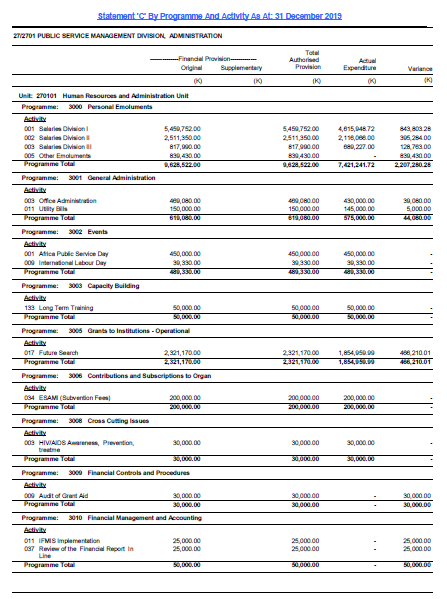 Appendix 12: Statement ‘C’ By Programme and Activity As At 31st December 2019 – Continued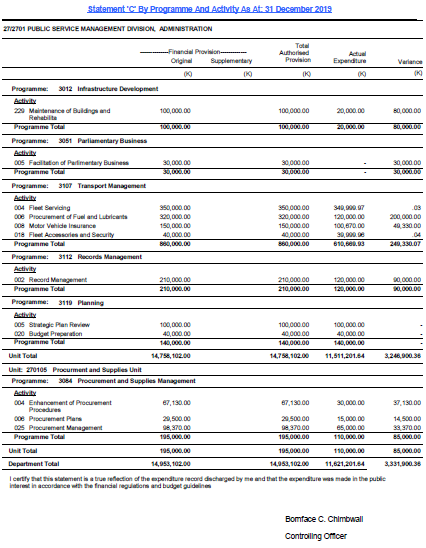 Appendix 12: Statement ‘C’ By Programme and Activity As At 31st December 2019 – Continued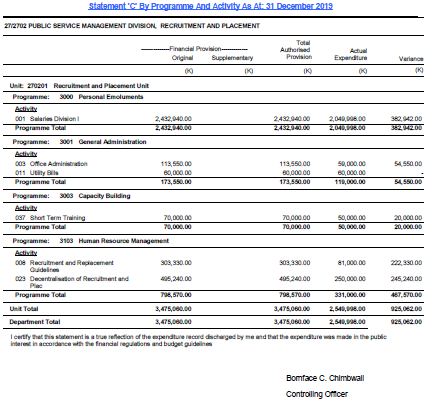 Appendix 12: Statement ‘C’ By Programme and Activity As At 31st December 2019 – Continued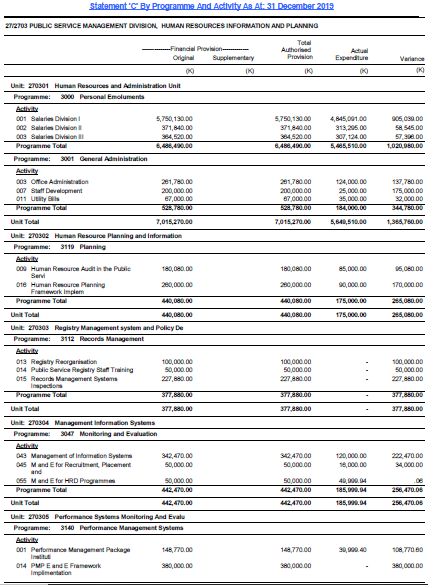 Appendix 12: Statement ‘C’ By Programme and Activity As At 31st December 2019 – Continued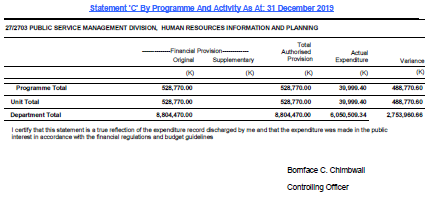 Appendix 12: Statement ‘C’ By Programme and Activity As At 31st December 2019 – Continued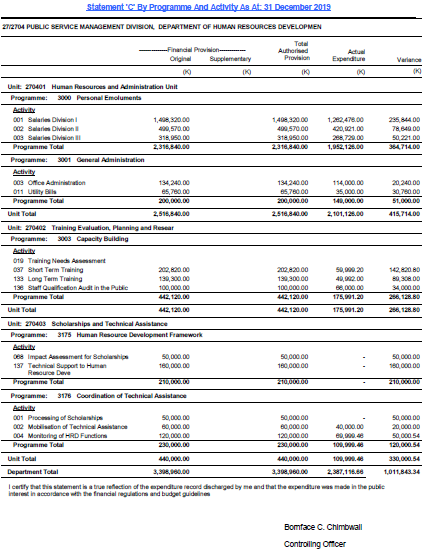 Appendix 12: Statement ‘C’ By Programme and Activity As At 31st December 2019 – Continued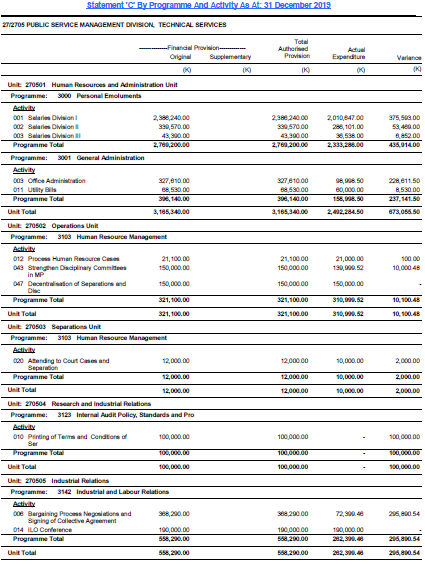 Appendix 12: Statement ‘C’ By Programme and Activity As At 31st December 2019 – Continued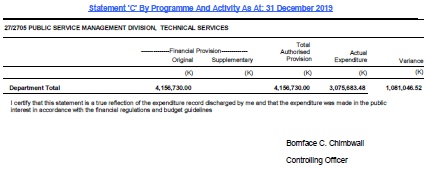 Appendix 12: Statement ‘C’ By Programme and Activity As At 31st December 2019 – Continued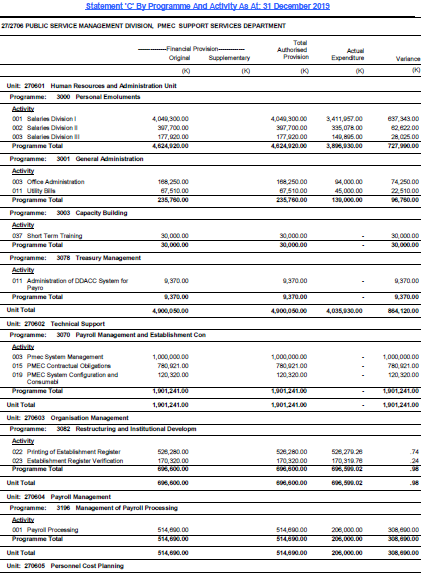 Appendix 12: Statement ‘C’ By Programme and Activity As At 31st December 2019 – Continued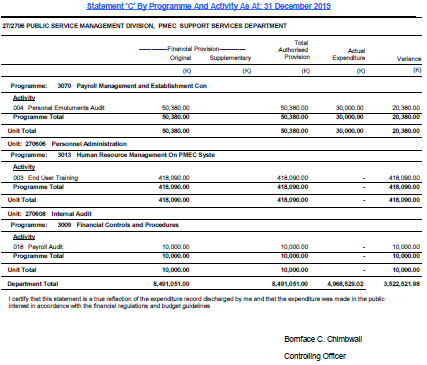 Appendix 12: Statement ‘C’ By Programme and Activity As At 31st December 2019 – Continued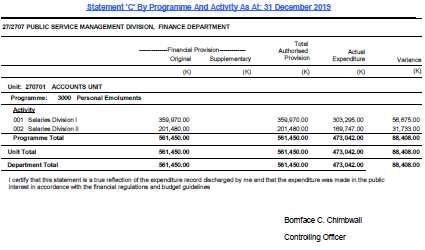 Appendix 12: Statement ‘C’ By Programme and Activity As At 31st December 2019 – Continued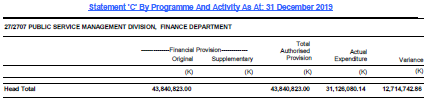 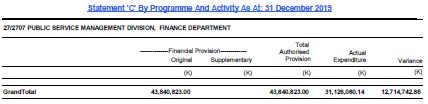 S/NABBREVIATIONFULL TEXT / DESCRIPTION1ACCAnti – Corruption Commission2APASAnnual Performance Appraisal System  3APSDAfrica Public Service Day4CSCCivil Service Commission5GRZGovernment Republic of Zambia6GWANGovernment Wide Area Network7HRHuman Resource8HRDHuman Resource Development9HRIPHuman Resource Information and Planning10ICTsInformation and Communication Technologies  11LGSCLocal Government Service Commission12M&EMonitoring and Evaluation13MFLMinistry of Fisheries and Livestock14MLGHMinistry of Local Government and Housing15MMMDMinistry of Mines and Mineral Development 16MNGRAMinistry of National Guidance and Religious Affairs17MOFMinistry of Finance18MOHMinistry of Health 19MHEMinistry of Higher Education20MNDPMinistry of National Development Planning21MYSCDMinistry of Youth, Sport and Child Development22MPSAsMinistries, Provinces, and spending Agencies23MTAMinistry of Tourism and Arts24MWSMinistry of Works and Supply25NIPANational Institute of Public Administration26NPANational Prosecution Authority27NRDCNatural Resource Development College28PEPersonal Emolument29PMPPerformance Management Package30PPSCPolice & Prisons Service Commission31PSMDPublic Service Management Division32PSPFPublic Service Pensions Fund33PSSDPMEC Support Services Department34RDCRecurrent Departmental Charges35R&PRecruitment and Placement 36SZISMART Zambia Institute37TSTechnical Services38TSCTeaching Service Commission39UTHUniversity Teaching Hospital40WARMAWater Resources Management Authority41ZPZambia Police SNo.MINISTRY/INSTITUTIONOFFICERS INDUCTED1Masaiti District202Lufwanyama District353University Teaching Hospital (UTH) - Cancer Disease Hospital204SMART Zambia Institute (SZI)175Office of the Auditor General216Natural Resource Development College (NRDC)467Ministry of Justice208National Institute of Public Administration (NIPA)129Anti-Corruption Commission (ACC)1210Ministry of Foreign Affairs1611Ministry of National Development Planning (MNDP)1712Public Service Pension Fund (PSPF)9213Ministry of Health10914The Ministry National Guidance and Religious Affairs (MNGRA)4016Ministry of Tourism16517Ministry of Home Affairs30TOTALTOTAL672TA No. MPSAPositionsAmountNo. 1 of 2019Ministry of Finance27K 4,088,874.48No. 1 of 2019Ministry of Justice13K 4,005,378.00No. 2 of 2019Ministry of Home Affairs7K 2,986,492.00No. 3 of 2019Ministry of Home Affairs – Anti Terrorism Centre 38K 860,127.10No. 4 of 2019Provincial Administration - Northern Province3K 899,986.05No. 5 of 2019Ministry of Health3,000K 83,483,900.90No. 6 of 2019Ministry of Health309K 29,360,783.24No. 8 of 2019Provincial Administration - Muchinga Province2K 485,226.28TOTALSTOTALS3,399K 126,170,768.05SNo.Reason of TerminationOfficers1Death9102Dismissal2583End of contract524Resignation 8245Retirement at mandatory age816Retirement in National Interest87Retirement in Public Interest18Posthumous Retirement59Retirement on Medical Grounds310Secondment14811Termination of contract 8512Termination of service 33813Unpaid Leave11014Unpaid study Leave19Total2,842No.MINISTRY/INSTITUTIONPERSONNEL TRAINED1Provincial Administration - Southern Province 662Provincial Administration - Central Province303National Institute of Public Administration (NIPA)104National Prosecution Authority (NPA)23TOTAL129BUDGET PROVISION (K)FUNDING (K)VARIANCE (K)VARIANCE %PROGRAMMES43,840,82331,328,57512,512,24829%FUTURE SEARCH2,054,9612,054,96100%ESAMI200,000.00200,00000%PEs28,820,36223,576,6015,243,76118%RDCs12,499,2915,4790,007,020,29156%TOTALS87,415,43762,639,13724,776,30028%Appendix 1A: AdministrationAppendix 1A: AdministrationAppendix 1A: AdministrationAppendix 1A: AdministrationAppendix 1A: AdministrationAppendix 1A: AdministrationAppendix 1A: AdministrationSNoPositionsPosition IDStaffing StatusEmployee(s)Pers.  no.1PERMANENT SECRETARY20000142BONIFACE C. CHIMBWALI002619012SENIOR EXECUTIVE ASSISTANT20002395CHIPASHA BISHONGA000243093DRIVER20085931DERRICK CHALWE001879194DIRECTOR - HOLDING20317544YVONNE CHUULU000000205DIRECTOR - HOLDING20317545MALALU MUCHENGWA000255126DIRECTOR - HOLDING20317546FELIX MANG'WATO002408507EXECUTIVE ASSISTANT20003615MAUREEN CHABALA000429488SENIOR OFFICE ORDERLY20083420PETER KEMBWE000001009SENIOR OFFICE ORDERLY20085249RICHARD MOOYA0000011510ASSISTANT DIRECTOR20317547ANSELIMO MBUZI0000105111HEAD - ADMINISTRATION20001142MORGAN CHUUNGA0018678112ADMINISTRATIVE OFFICER20003603ELIZABETH BANDA0025347013TYPING POOL SUPERVISOR20023908MEMORY CHENDE0005365314TRANSPORT OFFICER20064153HOCKRIDGE MALYO0002576115STENOGRAPHER20064154MWANSA JANET MULUNGU0003915616STENOGRAPHER20064173MIRRIAM SAKALA0020796817STENOGRAPHER20064174CHARITY MULENGA0023967418STENOGRAPHER20064175GETRUDE MUVAYA0012300719TYPIST20064176MARY KAWEWE0029745920STENOGRAPHER20064177PATRICIA MANUNGA0000007121TYPIST20072005KAWAMA NYIRENDA0024257422TYPIST20072080MARY CHINTALA0013841123TYPIST20072081RITA MASILISO0029802224TYPIST20072082MIRRIAM LUNGU0022156625TYPIST20072083NDIYOI ZULU0007560026TYPIST20072084PASCALINA MWABA0003811127TYPIST20072085WADALISA SISYA0024850428TYPIST20072086CHRISTINE MUTEMI KABAMBA0000090629TYPIST20072087TSANA NDHLOVU0024381830TYPIST20072088MWENDALUBI MUTAMBO0029952231SENIOR OFFICE ORDERLY20079105OLIVER ZULU0000009932SENIOR OFFICE ORDERLY20083421JONATHAN KALUNGA0029662133TELEPHONE OPERATOR20083526JOSPHAT SICHULA0026054434SENIOR OFFICE ORDRLY20084497NEVER KANGWA0018792535SENIOR OFFICE ORDRLY20084498CHRIS NYANGU0019787436SENIOR OFFICE ORDRLY20084499JOYCE MUNANGA0000010937SENIOR OFFICE ORDRLY20084500BONNY TEMBO0000011038SENIOR OFFICE ORDRLY20084508MOSES ZULU0020976339SENIOR OFFICE ORDERLY20084526GIVEN MASAITI0018794640SENIOR OFFICE ORDERLY20085250CHAKIWE MTINE0025357141DRIVER20085927PETER SHINDAMBA WISHIKOTI0033997942DRIVER20085928JEREMIAH PHIRI0003125043DRIVER20085929LEVY CHILANDO0033077744DRIVER20085930JOSEPH M KAIMANA0027438645DRIVER20086018MUNALULA LIOMBA0021038946GENERAL WORKER20090146Vacant since 01.11.201947DIRECTOR20217301WILLIAM KABWE0002500748DIRECTOR20217302ZELES ZULU0003905249PROCUREMENT AND SUPPLIES OFFICER20006151NICTOR KALALE0020037850PURCHASING AND SUPPLIES ASSISTANT20064256REGINA MUKUMBUTA0012675951HEAD PROCUREMENT AND SUPPLIES20327614LENGWE PRISCILLA MWANSA0005348652SENIOR PROCUREMENT AND SUPPLIES OFFICER20327615SHIMITI ZULU0020740653PROCUREMENT AND SUPPLIES OFFICER20327616VINCENT HAACHITWE0019448454PROCUREMENT AND SUPPLIES ASSISTANT20327618MATILDA MALAMA0028820255CHIEF REGISTRY OFFICER20003608DOMINIC BANDA0009641356SENIOR REGISTRY OFFICER20006353LILIAN BWALYA0003124157SENIOR REGISTRY OFFICER20006361EDWARD CHIMAVU0009119958REGISTRY OFFICER20064178MARIA MUTANDA0019235259REGISTRY OFFICER20064179JOSEPHINE MBENGE0004333960REGISTRY OFFICER20064180THERESA FUNGAMWANGO0016983161REGISTRY OFFICER20064181MAPENZI HAMWEETWA0018640162REGISTRY OFFICER20064255EMMANUEL LUNGOWE0018019163CLERK - REGISTRY20075017SIMON MANDONA0009642264CLERK - REGISTRY20075018MASUZYO GONDWE0019878465CLERK - REGISTRY20075019BRIAN LUNGU0002531566CLERK - REGISTRY20075020JUDITH BWALYA0000074267CLERK - REGISTRY20075021YVONE BOWA0022747568CLERK - REGISTRY20075022VINCENT BANDA0004329569CLERK - REGISTRY20075023MUTHUNZI MUNYANTHA0023881070CLERK - REGISTRY20075024JOSEPH KATONGO0024246071CLERK - REGISTRY20075025OLIVIA MUUKA0009142572CLERK - REGISTRY20075026MATULA MBUMBA0025807773CLERK - REGISTRY20075027BEATRICE MUBANGA0015671374CLERK - REGISTRY20075028Vacant since 01.12.201975CLERK - REGISTRY20075029EVANS MUTALE0017810876CLERK - REGISTRY20075030SYDNEY MAMBWE0022389877CLERK - REGISTRY20075031JEFFREY MOONDE0004328178CLERK - REGISTRY20075032NELSON NKHOMA0000895879CLERK - REGISTRY20075033GERSHOM MOOTO0021007980CLERK - REGISTRY20075034BRENDA KANENE0025933181CLERK - REGISTRY20075083PETRONELLAH KASHEMBE0000049682CLERK - REGISTRY20075145PRUDENCE CHILESHE0025053983CLERK - REGISTRY20203921NCHIMUNYA M'DIMBA00138562FILLED POSITIONS81VACANT POSITIONS2FROZEN POSITIONS0ESTABLISHMENT83Appendix 1B: Recruitment and PlacementAppendix 1B: Recruitment and PlacementAppendix 1B: Recruitment and PlacementAppendix 1B: Recruitment and PlacementAppendix 1B: Recruitment and PlacementAppendix 1B: Recruitment and PlacementAppendix 1B: Recruitment and PlacementSNoPositionsPosition IDStaffingEmployee(s)Personnel no.1DIRECTOR20000202PEGGY CHIRWA000000192ASSISTANT DIRECTOR20000674HELLEN MOONGA001916883ASSISTANT DIRECTOR20000710ELIZABETH MADALITSO TEMBO SIATWAMBO000534854CHIEF HUMAN RESOURCES MANAGEMENT OFFICER20001973MUSYANI SINKALA000964595CHIEF HUMAN RESOURCES MANAGEMENT OFFICER20001974CHIMANGA MSOKA001868076CHIEF HUMAN RESOURCES MANAGEMENT OFFICER20001975TEDDY MUTENGO001333727CHIEF HUMAN RESOURCES MANAGEMENT OFFICER20001985LEVY KALUMBU001646908SENIOR HUMAN RESOURCES MANAGEMENT OFFICER20003943SHADRECK BANDA001986699SENIOR HUMAN RESOURCES MANAGEMENT OFFICER20003944JAMES GUTINYU0019124010SENIOR HUMAN RESOURCES MANAGEMENT OFFICER20003945MISHECK MUTALI0020262711SENIOR HUMAN RESOURCES MANAGEMENT OFFICER20003946KOMBE CHIRWA0018679712SENIOR HUMAN RESOURCES MANAGEMENT OFFICER20003947SONGELO MKANDAWIRE  MWIINGA0020197913SENIOR HUMAN RESOURCES MANAGEMENT OFFICER20003948ELIZABETH NG'ANDU0018681714SENIOR HUMAN RESOURCES MANAGEMENT OFFICER20003949MWELWA CHAPONDA K0020215715SENIOR HUMAN RESOURCES MANAGEMENT OFFICER20003965SALOME NATALIYA SPAITA MPUNDU00157643FILLED POSITIONS15VACANT POSITIONS0FROZEN POSITIONS0ESTABLISHMENT15Appendix 1C: Human Resource Information and Planning (HRIP)Appendix 1C: Human Resource Information and Planning (HRIP)Appendix 1C: Human Resource Information and Planning (HRIP)Appendix 1C: Human Resource Information and Planning (HRIP)Appendix 1C: Human Resource Information and Planning (HRIP)Appendix 1C: Human Resource Information and Planning (HRIP)Appendix 1C: Human Resource Information and Planning (HRIP)SNoPositionsPosition IDStaffing statusEmployee(s)Pers. no.1DIRECTOR20000182LUWANI SOKO002020012STENOGRAPHER20063775EUGINIAH SHIKOSWE000432463EXECUTIVE OFFICER20064497LILLIAN CHAANDE002574054DIRECTOR - HOLDING30006825JOHN KALUMBI000833945DIRECTOR - HOLDING30006826CYNTHIA BWANGA BALENGU000534916DIRECTOR - HOLDING30006827RILLA HANSAALI000000217DIRECTOR - HOLDING30006828ALFRED CHINGI000129068DIRECTOR - HOLDING30006829BORNFACE NALISHIWA000970109DIRECTOR - HOLDING30006830BORNFACE KAMANDA0007650510DIRECTOR - HOLDING30006831YUMEI MIHUPULO0004274911DIRECTOR - HOLDING30006832DAVIES MUUNGA0013893212DIRECTOR - HOLDING30006833NELSON NYANGU0009116313DIRECTOR - HOLDING30006834LIKE MUKELABAI0008244814ASSISTANT DIRECTOR - HOLDING30006835KUNDA MARTHA MANDO0027867615ASSISTANT DIRECTOR - HOLDING30006837Vacant since 01.12.201916ASSISTANT DIRECTOR - HOLDING30006838NSANDI MANZA0009736717ASSISTANT DIRECTOR - HOLDING30006839MUFINGWE NGAMBI0002509518DIRECTOR - HOLDING30024625THOMSON BANDA0003905519DIRECTOR - HOLDING30024626GEORGINA KASAPATU0018538720DIRECTOR - HOLDING30024627ARTHUR CHOOBE0007559421DIRECTOR - HOLDING30024628VICTOR MUSHIMBEI MBUMWAE0017096422ASSISTANT DIRECTOR - HOLDING30024629GIDEON MWANZA0002557123ASSISTANT DIRECTOR - HOLDING30024631JOHN MBWEMA0009130024ASSISTANT DIRECTOR - HOLDING30024632NOBERT PELETI0009815725SENIOR OFFICE ORDERLY20083558STELLA MILIMO0004930426SENIOR OFFICE ORDRLY20084525IREEN MWAMBAZI0000011127SENIOR OFFICE ORDERLY20085223CHIPO MWESHI0029929228SENIOR OFFICE ORDERLY20085345JOSEPH LUMBWE0029861429DRIVER20085793JOHN CHILUBA MUMBA0021082230DRIVER20086031ELIJAH SHAMBWEKA0000012731DRIVER20086032BWALYA MUBANGA BWANGA0023531732SENIOR OFFICE ORDERLY20094194GIFT SICHILIMA0032885833CLERK - REGISTRY20075076ALEX MPANDE0002531134CLERK - REGISTRY20075227MAMBWE KABWE0025355735CLERK - REGISTRY20075228ALLAN SIMUCHIMBA0027414436ASSISTANT DIRECTOR - HRPI20000631CAROLYN MWIINGA0015760337SENIOR HUMAN RESOURCES PLANNIN20002762ALICE BWALYA KAPAMBWE0021298538HUMAN RESOURCES PLANNING OFFICER20005833FANNY MWALE0014213639HUMAN RESOURCES PLANNING OFFICER20005911SUNGWE DEBORAH NKOLE0033297240ASSISTANT DIRECTOR - RMSPD20000632SAMUEL MUTALE0002550941RECORDS MGMNT SYSTS. INSPECTOR20002363RABECCA ZULU0005781442RECORDS MGMNT SYSTS. DEVT. OFFICER20002364PRUDENCE KWESA0020621143ASSISTANT DIRECTOR - PSME20000639MIYANDA MUNTANGA0018541944SENIOR PERFORMANCE SYSTEMS OFFICER20001566NOEL NSANDO0018733645PERFORMANCE SYSTEMS OFFICER20001673GEORGE ZUMANI0000044346SENIOR PERFORMANCE SYSTEMS OFFICER20001710JACQUELINE SEFU SHAKANTU0023490147SENIOR PERFORMANCE SYSTEMS OFFICER20001711MWANSA CHILESHE0026271348CHIEF SYSTEMS DEVELOPMENT OFFICER20000772MELVIN ZULU0000009549SENIOR SYSTEMS ANALYSTFrozen50PROGRAMMER20005904SIBESO KYRA MUNJILE0033563451PROGRAMMER20005913REGGO MASIYE0032061352DATA CONTROL CLERK20064214Frozen since 04.10.201053DATA ENTRY OPERATOR20068375MARY MWAPE0014311054TYPIST20071950Frozen since 31.12.2014FILLED POSITIONS50VACANT POSITIONS1FROZEN POSITIONS3ESTABLISHMENT54Appendix 12D: Human Resource Development (HRD)Appendix 12D: Human Resource Development (HRD)Appendix 12D: Human Resource Development (HRD)Appendix 12D: Human Resource Development (HRD)Appendix 12D: Human Resource Development (HRD)Appendix 12D: Human Resource Development (HRD)Appendix 12D: Human Resource Development (HRD)SNoPositionsPosition IDStaffing statusEmployee(s)Personnel no.1DIRECTOR20000291MOSES S. NYIRENDA001847002STENOGRAPHER20101557Debra Nsofwa Seleji000756613EXECUTIVE OFFICER20064244MUSONDA IREEN001560954TYPIST20072176MAUREEN CHEWE002644425TYPIST20072177PECIDAH MUTAPA002474386TYPIST20072273KALIZYA MUSONDA001985767SENIOR OFFICE ORDERLY20083423FRANCIS MUSHIBWE003216418SENIOR OFFICE ORDERLY20083513OLIVER AKOMBELWA002535889SENIOR OFFICE ORDRLY20084395ROSA MWALE0000010610SENIOR OFFICE ORDERLY20085258DOUGLAS MUSONDA0030459411DRIVER20085952HEROD JERE0025930812DRIVER20085953MENON MBEWE0017811313DRIVER20086030WINFRED MUTAMBO0000012614REGISTRY OFFICER20064243MAYBIN KALUMBA0009120115CLERK - REGISTRY20075075WILFRED KABWE MWABA0025353316CLERK - REGISTRY20075225MOVINE CHOONYA0020136917CLERK - REGISTRY20075226ALICE MUMBA0019883418ASSISTANT DIRECTOR20000771BENARD JERE0005808619CHIEF HUMAN RESOURCES DEVELO20002027SAMUEL MSICHILI0019580420SENIOR HUMAN RESOURCES DEVE20003926Vacant since 01.10.201921HUMAN RESOURCES INFOR. OFFICER20006352JOSEPHINE MULUNGUSHI0016976922ASSISTANT DIRECTOR20000770DANIEL KALEBAILA0005166823CHIEF HUMAN RESOURCES DEVELOP20002026CATHERINE PHIRI0017817024SENIOR HUMAN RESOURCES DEVE20003925NGOZA TEMBO00025684FILLED POSITIONS23VACANT POSITIONS1FROZEN POSITIONS0ESTABLISHMENT24Appendix 1E: Technical Services (TS)Appendix 1E: Technical Services (TS)Appendix 1E: Technical Services (TS)Appendix 1E: Technical Services (TS)Appendix 1E: Technical Services (TS)Appendix 1E: Technical Services (TS)Appendix 1E: Technical Services (TS)SNoPositionsPosition IDStaffing statusEmployee(s)Pers. no.1DIRECTOR20000290FELIX MUSHABATI001473682EXECUTIVE OFFICER20269108HENRY MASIYALETI001608183OFFICE ORDERLY20269109BOB CHILUMBU003288564SENIOR SYSTEMS ANALYST20269110BENTRY BWALYA002102645PROGRAMMER20269111MAYALA BWEMBYA003267686SENIOR HUMAN RESOURCES MNGMNT. OFFICER20003955PETER M. MUKELABAI001866437CHIEF HUMAN RES. MNGMNT. OFFICER20269113LUFWENDO MANGOLWA001945568ASSISTANT DIRECTOR20269112MWANSA LUPENGA001637359SENIOR HUMAN RES.MNGMNT. OFFICE20003956EUGENE N. MUKINGA0025499810SENIOR HUMAN RES.MNGMNT. OFFICE20124361PAMELA CHALAWILA0003803311CHIEF HUMAN RES.MNGMNT. OFFICER20269114Vacant since 01.12.201912ASSISTANT DIRECTOR20000648MILAMBO MICHELO0005789413CHIEF HUMAN RES.MNGMNT. OFFICER20001977MILAMBO MUSAKABANTU0015727514CHIEF HUMAN RES.MNGMNT. OFFICER20001984CAROL PALUKANI LUSALE0019841315SENIOR HUMAN RES.MNGMNT. OFFICE20003957JOSEPH LUNGU0001573516HUMAN RES.MANAGEMENT OFFICER20003964Frozen since 01.11.201617ACCOUNTANT20269100GERTRUDE NGULUWE0005365018ASSISTANT ACCOUNTANT (IT)20269101BARNABAS SIMWINGA0018238619ASSISTANT ACCOUNTANT (IT)20269102BONIFACE JERE0025348520ASSITANT ACCOUNTANT20269103REGINA NONDO0019240921INTERNAL AUDITOR20269105Frozen Since 31.12.201522ASSISTANT INTERNAL AUDITOR20269106MAVIS MUSIWA00118200FILLED POSITIONS19VACANT POSITIONS1FROZEN POSITIONS2ESTABLISHMENT22Appendix 1F: PMEC Support ServicesAppendix 1F: PMEC Support ServicesAppendix 1F: PMEC Support ServicesAppendix 1F: PMEC Support ServicesAppendix 1F: PMEC Support ServicesAppendix 1F: PMEC Support ServicesAppendix 1F: PMEC Support ServicesSNoPositionsPosition IDStaffing statusEmployee(s)Personnel no.1DIRECTOR - PMEC SYSTEMS20203644ACKIM SAKALA000438412STENOGRAPHER20203653DIANA LUSAMBO001720343EXECUTIVE OFFICER20222027MARGARET KATANDA001435314TYPIST20222028BARBARA C.  MWANZA002874465ASSISTANT DIRECTOR20203654KULIWA MOONO SITALI001377736ORGANISATION MANAGEMENT OFFICER20204771JOHN TEMBO001708097ORGANISATION MANAGEMENT OFFICER20204772LOVEMORE NANJAYA000252648PAYROLL MANAGEMENT OFFICER20204773KAUMBU KAMBOLE000252419ASSISTANT DIRECTOR20204777MWANGALA SIMUNYEU0002552310PAYROLL MANAGEMENT OFFICER20204774NCHIMUNYA NDHLOVU0000005611ASSISTANT DIRECTOR20204778ANGELA BANTUBONSE CHIPILI0004320712PERSONNEL ADMINISTRATION OFFICER20203657MILLICENT H. MWENDA0005252713PERSONNEL ADMINISTRATION OFFICER20203658HUMPHREY SILUPYA0019958514ASSISTANT DIRECTOR – TECH. SUPPORT20203655SECHWAYO JOHN NZIMA0020338715AUTHORISATIONS OFFICER20204779CHOMBA CHISHALA0002523216SENIOR SYSTEMS ANALYST - BASIS20203647PAUL CHIMA0012174517SENIOR SYSTEMS ANALYST - BASIS20203648ANELE MASEKO PHIRI0016701418SENIOR SYSTEMS ANALYST - ABAP20203649JOSEPH CHIPETA0014732619SENIOR SYSTEMS ANALYST - ABAP20203650MARGARET NANYANGWE0000006220HELP DESK OFFICER20203661CHANDA KUNKUTA0020820921HELP DESK OFFICER20203662MWAPE NGULUBE0021039222ASSISTANT DIRECTOR - PCP20204780MUPATWA MUSOPELO0014738823PERSONNEL COST PLANNING OFFICER20203659CHILEMWA ZIMBA0015220524PERSONNEL COST PLANNING OFFICER20203660MERCY MONJEZA0002524325DRIVER20222029ESAU MWANZA0017810926DRIVER20222030ALBERT KAKWENDE0017811127OFFICE ORDERLY20222031MUMBI CHIRWA0033940228OFFICE ORDERLY20222032BENNY SIABUSU0033478629PRINCIPAL ACCOUNTANT20203645ANORCE BANDA0002511830ACCOUNTANT20203652MORGAN MWANZA0025733731PRINCIPAL INTERNAL AUDITOR20203646MTONGA CHIFUMU0024042832INTERNAL AUDITOR20203651JIMMY LOZANI00091318FILLED POSITIONS32VACANT POSITIONS0FROZEN POSITIONS0ESTABLISHMENT32Appendix 1G: Summary of PSMD's Establishment As At December 31st, 2019Appendix 1G: Summary of PSMD's Establishment As At December 31st, 2019Appendix 1G: Summary of PSMD's Establishment As At December 31st, 2019Appendix 1G: Summary of PSMD's Establishment As At December 31st, 2019Appendix 1G: Summary of PSMD's Establishment As At December 31st, 2019Appendix 1G: Summary of PSMD's Establishment As At December 31st, 2019Appendix 1G: Summary of PSMD's Establishment As At December 31st, 2019Sno.DEPARTMENTFILLEDHOLDINGVACANTFROZENESTAB1ADMINISTRATION81320862RECRUITMENT & PLACEMENT (R&P)15000153HUMAN RESOURCE INFORMATION AND PLANNING (HRIP)502113754HUMAN RESOURCE DEVELOPMENT (HRD)23010245TECHNICAL SERVICES (TS)19012226PMEC SUPPORT SERVICES3200032TOTAL2202455230Appendix 2: Payroll Introductions by Institution As At December 2019Appendix 2: Payroll Introductions by Institution As At December 2019Appendix 2: Payroll Introductions by Institution As At December 2019Appendix 2: Payroll Introductions by Institution As At December 2019Appendix 2: Payroll Introductions by Institution As At December 2019Appendix 2: Payroll Introductions by Institution As At December 2019Appendix 2: Payroll Introductions by Institution As At December 2019Appendix 2: Payroll Introductions by Institution As At December 2019Appendix 2: Payroll Introductions by Institution As At December 2019Appendix 2: Payroll Introductions by Institution As At December 2019Appendix 2: Payroll Introductions by Institution As At December 2019Appendix 2: Payroll Introductions by Institution As At December 2019Appendix 2: Payroll Introductions by Institution As At December 2019Appendix 2: Payroll Introductions by Institution As At December 2019Appendix 2: Payroll Introductions by Institution As At December 2019SNIntroduction Jan Feb  Mar  Apr  May Jun Jul   Aug  Sep Oct Nov Dec Total 1Ministry of Agriculture 3812 1728      5 11 61459-31482Anti-Corruption Commission (ACC)81  -   1      -   1 ---   --- 113Cabinet Office--    -   2      -   -11-   --264Ministry of Chiefs and Trad. Affairs (MoCTA)-2 1-         3 4 41-   --1165District Council--   -   -        -   ----   ----6Central Statistics Office--    -   -        -   ----   ----  7Disaster Managmnt and Mitigation Unit (DMMU)--   1-        -   ----   --568Department of Immigration83  -   -        -   ----1-13259Drug Enforcement Commission (DEC)31 1 1      -   5 1-22-11710Ministry of Education291,787 230181    53 124 189211116102-443,06611Ministry of Finance-3 1-        -   2 -1-   3-11112Ministry of Finance-Separatees--   -  -        -   ----   ----13Ministry of Home Affairs -2 101       1 ---22-42214Government Stores-1 --        -   ----   ---115Judiciary1218 9 22    22 15 7126-4034316Ministry of Infrastructure and Housing (MIH)-3 4 -        -   1 --12--1117Ministry of Information and Broadcasting (MIBS)--   -   -        -   2 1--   1--418Ministry of National Devt.  Planning (MNDP)-1 -   1       1 1 1-3--1919Ministry of Justice-1 -   2       2 1 12-   --11020Ministry of Gender--   -   1      -   ----   ---121Ministry of Commerce, Trade and Ind. (MCTI)32 1 3       2 5 --11--1822Ministry of Comm. Dev. and Soc. Serv. (MCDSS)-2 1 -         1 1 -2-   ---723Ministry of Communication and Transport (MTC)-2 2 -        -   ----   1--524Ministry of Defence (MOD)-1  -   -         1 ---1---325Ministry of Energy--   2 -        -   1 1--   ---426Ministry of Foreign Affairs--    6 -         3 4 815--12827Ministry of Labour and Social Security (MLSS)--   1 -        -   4 1-2---828Ministry of Lands35 2 -        -   5 4-43-123829Ministry of Local Govt. and Housing (MLGH)--   -   -        -   1 --  ---1230Ministry of Fisheries and Livestock (MFL)13 1 5       2 5 31102-53831Ministry of Mines and Mineral Devt. (MMMD)410 1 4      -   ----   2--2132Ministry of Tourism and Arts (MTA)46 2 2       2 6 71-   8-74533Ministry of Works and Supply (MWS)36 8 -         2 4 3--   ---2634Ministry of Water Devt. San. & Env. Prot.1-    -   -      -   ----   ---135Ministry of Higher Education (MHE)1-    -   -     -   ----  --1236Ministry of Sport and Youth Devt. (MSYD)11  -   3     -   1 --- ---637 Ministry of Health (MOH) 135216 252 223  121 80 1532033473216 -1415,31338Ministry of Natl. Guidance and Religious Affairs4-    -         -        -   ----   ---439Prison Headquarters-Kabwe33931 31       4     16 7 76342-2249940Political and Statistical Office--   3       -        -   --11---541Office of the Auditor General-3 46       3      -   4 7112--6742Office of the Vice President--   -         -        -   ---1--1243Office of the Public Protector--    -   --1-   ---144Provincial Administration4032 60     29    20 35 18181719-2631445Public Service Management Division21 1       -        -   -1-11-2946Police and Prisons Service Commission--   -         -        -   ----   --1147Civil Service Commission (CSC)--   -         -        -   ----   --1148Teaching Service Commission (TSC)--   -         -        -   ----   ---  -49Local Government Service Commission (LGSC)--   -         -        -   ----   --1150Smart Zambia Institute (SZI)-1 -         8       1 2 ---   --31551State House--   -         1      -   --12---452Zambia Police 073 -         8       2 1 2 -1 5 -1 30 Total 6352360 694    533  260 433 4264673,685390-34210,225Appendix 3: 2019 Personal Emoluments Variance ReportAppendix 3: 2019 Personal Emoluments Variance ReportAppendix 3: 2019 Personal Emoluments Variance ReportAppendix 3: 2019 Personal Emoluments Variance ReportAppendix 3: 2019 Personal Emoluments Variance ReportAppendix 3: 2019 Personal Emoluments Variance ReportHeadInstitutionBudgetExpenditureVariance01Office of the President State House                  24,146,304.00                   24,262,895.49 -116,591.4902Office of the Vice President                   11,797,264.00                    10,486,353.27 1,310,910.7304Ministry of Gender and Development                    8,432,949.00                      8,836,304.87 -403,355.8706Civil Service Commission                     6,536,817.00                      6,929,582.80 -392,765.8007Office of the Auditor General             63,418,416.00                   60,386,126.89 3,032,289.1108Cabinet Office                   33,044,728.00                   38,148,351.73 -5,103,623.7309Teaching Service Commission                     4,910,417.00                     5,166,538.64 -256,121.6411Zambia Police Headquarters              1,223,144,034.00              1,268,544,415.99-45,400,381.9912Office of the Public Protector                     3,194,033.00                      6,649,700.87 -3,455,667.8713Ministry of Chiefs and Traditional Affairs                 38,817,385.00                  37,577,217.95 1,240,167.0514Ministry of Mines and Mineral Development                 26,803,731.00 27,053,741.49 -250,010.4815Ministry of Home Affairs306,281,597.00362,938,174.63-56,656,577.6316Drug Enforcement Commission53,324,478.00                   56,228,575.20 -2,904,097.2016Police and Prison Service Commission2,028,634.00                    4,381,145.64 -2,352,511.6417Ministry of Foreign Affairs52,199,846.00 56,209,174.85 -4,009,328.8518Judiciary Headquarters316,053,447.00 323,033,750.38 -6,980,303.3819Disaster Management and Mitigation Unit                     6,301,953.00                    10,911,341.67 -4,609,388.6725Local Government Service Commission                     6,801,796.00                     6,929,103.84 -127,307.8426Ministry of Infor. and Broadcasting Services                   23,428,370.00                    19,734,174.96 3,694,195.0427Public Service Management Division                   27,980,932.00                    29,278,184.23 -1,297,252.2329Ministry of Local Government                    17,755,932.00                    18,395,618.45 -639,686.4531Ministry of Justice                   34,097,218.00                    29,483,200.62 4,614,017.3832Ministry of National Guidance and Religious Affairs                   8,940,512.00 10,884,391.17 -1,943,879.1733Ministry of Commerce, Trade and Industry                   29,085,291.00                    30,689,729.32 -1,604,438.3237Ministry of Finance323,167,354.00296,386,314.2426,781,039.7638Ministry of National Development Planning                  58,028,230.00                   61,721,569.99 -3,693,339.9939Smart Zambia Institute                   12,941,377.00                    16,069,256.03 -3,127,879.0344Ministry of Labour and Social Services                   20,045,238.00                    20,406,740.76 -361,502.7645Ministry of Community Devt and Soc. Services                   62,156,274.00                    54,669,153.657,487,120.3546Ministry of Health              4,015,004,885.00               4,432,104,864.76 -417,099,979.7651Ministry of Communication and Transport                   23,836,534.00                   25,355,904.05 -1,519,370.0552Ministry of Water Devt. San. and Env. Protectn                   14,709,193.00                  18,735,384.80-4,026,191.8054Ministry of Infrastructure and Housing                   25,434,690.00                    24,570,202.93 864,487.0762Ministry of Energy and Water Development                   17,200,597.00                    14,929,303.75 2,271,293.2564Ministry of Works and Supply                   40,432,781.00                    44,128,605.47 -3,695,824.4765Ministry of Higher Education                   11,251,776.00                    13,094,911.76 -1,843,135.7668Ministry of Tourism and Arts                 160,299,174.00                  163,294,101.85 -2,994,927.8576Ministry of Sport and Youth                   16,537,315.00                   16,700,559.77 -163,244.7777Ministry of Defence                   54,916,692.00                    25,483,979.87 29,432,712.1380Ministry of General Education              9,121,178,786.00               9,005,592,590.32 115,586,195.6885Ministry of Lands                   51,166,419.00                    46,549,950.86 4,616,468.1486Ministry of Livestock and Fisheries                130,308,662.00                  140,397,594.91 -10,088,932.9187Anti-Corruption                   57,960,925.00                    59,667,199.91 -1,706,274.9189Ministry of Agriculture and Cooperatives                 421,741,050.00                 390,900,559.23 30,840,490.7788Provincial Administration - Muchinga Province                   40,018,473.00                    37,941,952.90 2,076,520.1090Provincial Administration - Lusaka Province                  64,159,294.00                  103,666,759.99 -39,507,465.9991Provincial Administration - Copperbelt Province                  65,021,126.00                  110,330,344.27 -45,309,218.2792Provincial Administration - Central Province                   64,944,258.00                  122,603,435.58 -57,659,177.5893Provincial Administration - Northern Province                   56,531,191.00                    53,252,988.07 3,278,202.9394Provincial Administration - Western Province                 75,819,031.00                    67,395,221.70 8,423,809.3095Provincial Administration - Eastern Province                  56,229,971.00                    57,223,781.80 -993,810.8096Provincial Administration - Luapula Province                   56,946,841.00                    55,466,101.49 1,480,739.5197Provincial Administration - North-Western                   59,299,552.00                    53,955,727.07 5,343,824.9398Provincial Administration - Sothern Province                  67,031,824.00                    68,792,435.44 -1,760,611.44Total22,139,900,194.00            21,085,508,697.29 1,054,391,496.71SNo.InstitutionOfficers EmployedOfficers Inducted1Ministry of Agriculture 148 02Anti-Corruption1193Cabinet Office6 04Ministry of Chiefs Affairs1605Disaster Management and Mitigation Unit (DMMU)6 06Department of Immigration2507Drug Enforcement Commission (DEC)17168Ministry of General Education 3,06609Ministry of Finance12010Ministry of Home Affairs HQ21 011Judiciary343 012Local Government Service Commission (LGSC)1 013Ministry of National Development Planning (MNDP)9 014Ministry of Justice10 015Ministry of Information & Broadcasting (MIBS)427816Ministry of Infrastructure & Housing11 017Ministry of Commerce, Trade &Industry (MCTI)182218Ministry of Community Development & Social Services (MCDSS)7 019Ministry of Communication &Transport (MCT)5020Ministry of Defence3221Ministry of Energy3 022Ministry of Foreign Affairs280 23Ministry of Gender13024Ministry of Labour & Social Security (MLSS)81625Ministry of Lands and Natural Resource (MLNR)3827126Ministry of Local Government & Housing (MLGH)2027Ministry of Fisheries & Livestock38128Ministry of Mine& Minerals Development (MMMD)211329Ministry of Tourism & Arts 45530Ministry of Works & Supply26 031Ministry of Water Development, Sanitation and Environmental Protection (MWDSEP)1 032Ministry of Higher Education2 033Ministry of Sport, Youth & Child Development (MSYCD)6034Ministry of Health 5,3151,36535Office of the Public Protector1236Ministry of National Guidance & Religious Affairs (MNGRA)4 037Office of the Auditor General (OAG)67 038Office of the Vice President2 039Police & Prisons Service Commission (PPSC)1 040Population & Statistical Office5 041Prisons499 042Provincial Administration31430143Civil Service Commission (CSC)1044Public Service Management Division (PSMD)90 45Smart Zambia Institute (SZI)150 46State House40 47Zambia Police (ZP)300 Total10,2252,331Name of Cooperating PartnerLevel of Study Level of Study Level of Study Level of Study Level of Study Name of Cooperating Partner Certificate BachelorsMastersPhDTotalJICA  600  20   62INDIA101 0  00 101 CHINA  925 2430 970 AUSTRALIA    2 0  60      8 USA    3 0  01      4 EGYPT  13 0  00    13 GERMANY    2 0  00       2 UK    00  50       5IRISH    00  10       1 SIDA    1 0  20       3 FINLAND    00  10       1 NETHERLANDS    1 0  30       4 SADC/JICA    1 0  00       1 OTHERS    00  20       2 Total1, 109 26511, 177